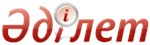 Об утверждении проверочного листа в сфере газа и газоснабженияСовместный приказ Министра энергетики Республики Казахстан от 24 декабря 2015 года № 748 и Министра национальной экономики Республики Казахстан от 29 декабря 2015 года № 824. Зарегистрирован в Министерстве юстиции Республики Казахстан 9 февраля 2016 года № 13031      В соответствии с пунктом 1 статьи 143 Предпринимательского кодекса Республики Казахстан ПРИКАЗЫВАЕМ:
      1. Утвердить проверочный лист в сфере газа и газоснабжения согласно приложению к настоящему совместному приказу.
      2. Признать утратившим силу совместный приказ исполняющего обязанности Министра национальной экономики Республики Казахстан от 30 июня 2015 года № 483 и Министра энергетики Республики Казахстан от 26 июня 2015 года № 441 «Об утверждении критериев оценки степени риска и формы проверочного листа в сфере газа и газоснабжения» (зарегистрированный в Реестре государственной регистрации нормативных правовых актов за № 11827, опубликованный 3 сентября 2015 года в информационно-правовой системе «Әділет»).
      3. Комитету экологического регулирования, контроля и государственной инспекции в нефтегазовом комплексе Министерства энергетики Республики Казахстан в установленном законодательством порядке обеспечить:
      1) государственную регистрацию настоящего совместного приказа в Министерстве юстиции Республики Казахстан;
      2) в течение десяти календарных дней после государственной регистрации настоящего совместного приказа в Министерстве юстиции Республики Казахстан направление его копии на официальное опубликование в периодических печатных изданиях и информационно-правовой системе «Әділет», а также со дня его получения в Республиканское государственное предприятие на праве хозяйственного ведения «Республиканский центр правовой информации» Министерства юстиции Республики Казахстан для включения в Эталонный контрольный банк нормативных правовых актов Республики Казахстан;
      3) размещение настоящего совместного приказа на официальном интернет-ресурсе Министерства энергетики Республики Казахстан и интранет-портале государственных органов;
      4) в течение десяти рабочих дней после государственной регистрации настоящего совместного приказа в Министерстве юстиции Республики Казахстан представление в Департамент юридической службы Министерства энергетики Республики Казахстан сведений об исполнении мероприятий, предусмотренных подпунктами 2) и 3) настоящего пункта.
      4. Контроль за исполнением настоящего совместного приказа возложить на курирующего вице-министра энергетики Республики Казахстан.
      5. Настоящий совместный приказ вводится в действие по истечении десяти календарных дней со дня его первого официального опубликования.          «СОГЛАСОВАН»
   Председатель Комитета по 
правовой статистике и специальным
учетам Генеральной прокуратуры
    Республики Казахстан
  _______________ С. Айтпаева
    24 декабря 2015 года  Приложение          
 к совместному приказу    
Министра национальной экономики
 Республики Казахстан     
от 29 декабря 2015 года № 824
 и Министра энергетики    
 Республики Казахстан     
от 24 декабря 2015 года № 748                      Проверочный лист
               в сфере газа и газоснабжения      в отношении производителей товарного, сжиженного нефтяного и
(или) сжиженного природного газа, газосетевых, газораспределительных,
 газотранспортных организаций 
____________________________________________________________________
  (наименование однородной группы проверяемых субъектов (объектов))Государственный орган, назначивший проверку__________________________
_____________________________________________________________________
Акт о назначении проверки ___________________________________________
                                          (№, дата)
Наименование проверяемого субъекта (объекта) ________________________
_____________________________________________________________________
(ИИН), БИН проверяемого субъекта (объекта) __________________________
_____________________________________________________________________
Адрес местонахождения _______________________________________________Должностное (ые) лицо (а) ______________ _________ __________________
                            (должность)  (подпись)  (Ф.И.О. (при его
                                                       наличии))                          ______________ _________ __________________
                            (должность)  (подпись)  (Ф.И.О. (при его
                                                       наличии))Руководитель 
проверяемого субъекта __________________________________ ____________
                    (Ф.И.О. (при его наличии), должность) (подпись)© 2012. РГП на ПХВ Республиканский центр правовой информации Министерства юстиции Республики Казахстан            Министр
    национальной экономики
    Республики Казахстан
   ________________ Е. Досаев            Министр
          энергетики
      Республики Казахстан
  _____________ В. Школьник №Перечень требованийТребуетсяНе требуетсяСоответствует требованиямНе соответствует требованиям1234561. Производители товарного, сжиженного нефтяного и (или) сжиженного природного газа1. Производители товарного, сжиженного нефтяного и (или) сжиженного природного газа1. Производители товарного, сжиженного нефтяного и (или) сжиженного природного газа1. Производители товарного, сжиженного нефтяного и (или) сжиженного природного газа1. Производители товарного, сжиженного нефтяного и (или) сжиженного природного газа1. Производители товарного, сжиженного нефтяного и (или) сжиженного природного газа1Соблюдение приоритетного права государства на приобретение отчуждаемых объектов единой системы снабжения товарным газом, долей в праве общей собственности на объекты единой системы снабжения товарным газом и пакетов акций (долей участия) юридических лиц-собственников объектов единой системы снабжения товарным газом 2Соблюдение преимущественного права государства на приобретение отчуждаемого сырого газа, принадлежащего недропользователям в соответствии с законодательством Республики Казахстан о недрах и недропользовании и контрактами на недропользование, а также товарного газа, произведенного недропользователями в процессе переработки добытого ими сырого газа и принадлежащего им в соответствии с законодательством Республики Казахстан о недрах и недропользовании и контрактами на недропользование 3Соблюдение недропользователями требований по не превышению утвержденной уполномоченным органом цены сырого и (или) товарного газа, приобретаемого национальным оператором в рамках преимущественного права государства 4Соблюдение установленных сроков предоставления коммерческого предложения национальному оператору при намерении произвести отчуждение сырого и (или) товарного газа 5Соблюдение установленных предельных цен оптовой реализации товарного или сжиженного нефтяного газа на внутреннем рынке 6Соблюдение установленных технологических режимов эксплуатации объектов единой системы снабжения товарным газом 7Наличие контрольных приборов учета 8Выполнение плана поставки сжиженного нефтяного газа на внутренний рынок 9Соблюдение требований по осуществлению учета сжиженного нефтяного газа:
1) на автогазозаправочных станциях, газонаполнительных станциях, газонаполнительных пунктах и в групповых резервуарных установках;
2) реализуемого потребителям2. Газосетевые организации2. Газосетевые организации2. Газосетевые организации2. Газосетевые организации2. Газосетевые организации2. Газосетевые организации10Наличие на праве собственности или ином законном основании производственно-технической базы, соответствующих разрешительным требованиям 11Наличие специализированных производственных зданий 12Наличие инженерных сооружений 13Наличие объектов хранения газа 14Наличие служб и ответственных лиц, обеспечивающих соблюдение требованиям промышленной безопасности, в том числе: производственный контроль за опасными производственными объектами и техническими устройствами; эксплуатацию и техническое обслуживание газонаполнительной станции; соблюдение технического процесса эксплуатации объектов хранения, перевозки и реализации сжиженного нефтяного газа; охрану труда, технику безопасности и охрану окружающей среды; метрологический контроль; пожарную безопасность; промышленную безопасность; охранную безопасность; выполнение аварийно-диспетчерских и ремонтных заявок, в соответствии с разрешительными требованиями 15Наличие квалифицированного состава (для технических руководителей – высшее образование в нефтегазовой сфере, для специалистов – не менее 50 % от общей численности технического персонала и минимум средне-специальное образование), отвечающих соответствующему образовательному уровню, имеющих опыт практической работы не менее двух лет по специальности, прошедших обучение, инструктаж, переподготовку, аттестацию по вопросам промышленной безопасности 16Соблюдение условий по бесперебойному снабжению товарным или сжиженным нефтяным газом потребителей, подключенных к газораспределительной системе или групповой резервуарной установке 17Соблюдение установленных предельных цен при оптовой реализации сжиженного нефтяного газа 18Недопущение эксплуатации одних и тех же газонаполнительных станций одновременно двумя и более газосетевыми организациями 19Недопущение использования газонаполнительных пунктов и автогазозаправочных станций для реализации сжиженного нефтяного газа одновременно двумя и более физическими и (или) юридическими лицами 20Наличие утвержденных программ и мероприятий по промышленной безопасности, охране окружающей среды, охране труда и технике безопасности; планов ликвидации аварий и взаимодействия служб города по ликвидации аварий21Наличие декларации промышленной безопасности опасного производственного объекта, зарегистрированной уполномоченным органом в области промышленной безопасности 22Наличие договора обязательного страхования ответственности владельцев объектов 23Осуществление абонентского учета потребителей, приобретающих сжиженный нефтяной газ в бытовых баллонах 24Обследование наполняемых бытовых баллонов на предмет технической исправности 25Осуществление маркировки бытовых баллонов товарным знаком газосетевой организации или владельца газонаполнительного пункта 26Выдача гарантийного талона качества на каждый продаваемый потребителям бытовой баллон 27Обеспечение аварийного и планового обслуживание газобаллонных установок 28Осуществление реализации сжиженного нефтяного газа с обязательным его перемещением через контрольные приборы учета 29Соблюдение требований по осуществлению учета сжиженного нефтяного газа:
1) на автогазозаправочных станциях, газонаполнительных станциях, газонаполнительных пунктах и в групповых резервуарных установках;
2) реализуемого потребителям3. Газораспределительные организации3. Газораспределительные организации3. Газораспределительные организации3. Газораспределительные организации3. Газораспределительные организации3. Газораспределительные организации30Соблюдение приоритетного права государства на приобретение отчуждаемых объектов единой системы снабжения товарным газом, долей в праве общей собственности на объекты единой системы снабжения товарным газом и пакетов акций (долей участия) юридических лиц-собственников объектов единой системы снабжения товарным газом31Соблюдение преимущественного права государства на приобретение отчуждаемого сырого газа, принадлежащего недропользователям в соответствии с законодательством Республики Казахстан о недрах и недропользовании и контрактами на недропользование, а также товарного газа, произведенного недропользователями в процессе переработки добытого ими сырого газа и принадлежащего им в соответствии с законодательством Республики Казахстан о недрах и недропользовании и контрактами на недропользование32Соблюдение условий по бесперебойному снабжению товарным или сжиженным нефтяным газом потребителей, подключенных к газораспределительной системе или групповой резервуарной установке 33Соблюдение установленных предельных цен оптовой реализации товарного газа на внутреннем рынке 34Соблюдение установленных технологических режимов эксплуатации объектов единой системы снабжения товарным газом 35Соблюдение требований:
1) по предоставлению владельцам товарного газа на равных условиях доступа к мощностям магистрального газопровода, хранилища товарного газа или газораспределительной системы;
2) по предоставлению по запросу уполномоченного органа информацию о наличии свободных мощностей магистрального газопровода, хранилища товарного газа, газораспределительной системы, а также программу их использования; 
3) по информированию владельцев товарного газа и (или) потребителей о планируемых ремонтных и профилактических работах, влияющих на исполнение обязательств по транспортировке, хранению и (или) розничной реализации товарного газа 36Наличие контрольных приборов учета товарного газа и передача данных по учету объема реализуемого товарного газа национальному оператору 37Наличие аварийно-диспетчерской службы с круглосуточным режимом работы 4. Газотранспортные организации4. Газотранспортные организации4. Газотранспортные организации4. Газотранспортные организации4. Газотранспортные организации4. Газотранспортные организации38Соблюдение приоритетного права государства на приобретение отчуждаемых объектов единой системы снабжения товарным газом, долей в праве общей собственности на объекты единой системы снабжения товарным газом и пакетов акций (долей участия) юридических лиц-собственников объектов единой системы снабжения товарным газом39Соблюдение условий по бесперебойному снабжению товарным или сжиженным нефтяным газом потребителей, подключенных к газораспределительной системе или групповой резервуарной установке 40Соблюдение требований по недопущению эксплуатации одних и тех же соединительных, магистральных газопроводов и хранилищ товарного газа двумя и более газотранспортными организациями 41Соблюдение установленных технологических режимов эксплуатации объектов единой системы снабжения товарным газом 42Наличие контрольных приборов учета газа и передача данных по учету объема транспортируемого товарного газа национальному оператору 43Наличие аварийно-диспетчерской службы с круглосуточным режимом работы 44Соблюдение требований:
1) по предоставлению владельцам товарного газа на равных условиях доступа к мощностям магистрального газопровода, хранилища товарного газа или газораспределительной системы; 
2) предоставления по запросу уполномоченного органа информацию о наличии свободных мощностей магистрального газопровода, хранилища товарного газа, газораспределительной системы, а также программу их использования; 
3) по информированию владельцев товарного газа и (или) потребителей о планируемых ремонтных и профилактических работах, влияющих на исполнение обязательств по транспортировке, хранению и (или) розничной реализации товарного газа 45Соблюдение требований по недопущению в транспортировке и (или) хранении товарного газа в случаях: 
1) несоответствия товарного газа требованиям технических регламентов и национальных стандартов;
2) непредставления недропользователем письменного отказа национального оператора от преимущественного права государства на приобретение объемов товарного газа, планируемого к транспортировке, либо документов, подтверждающих получение национальным оператором за месяц до обращения недропользователя в газотранспортную организацию коммерческого предложения об отчуждении объемов товарного газа, планируемого к транспортировке 